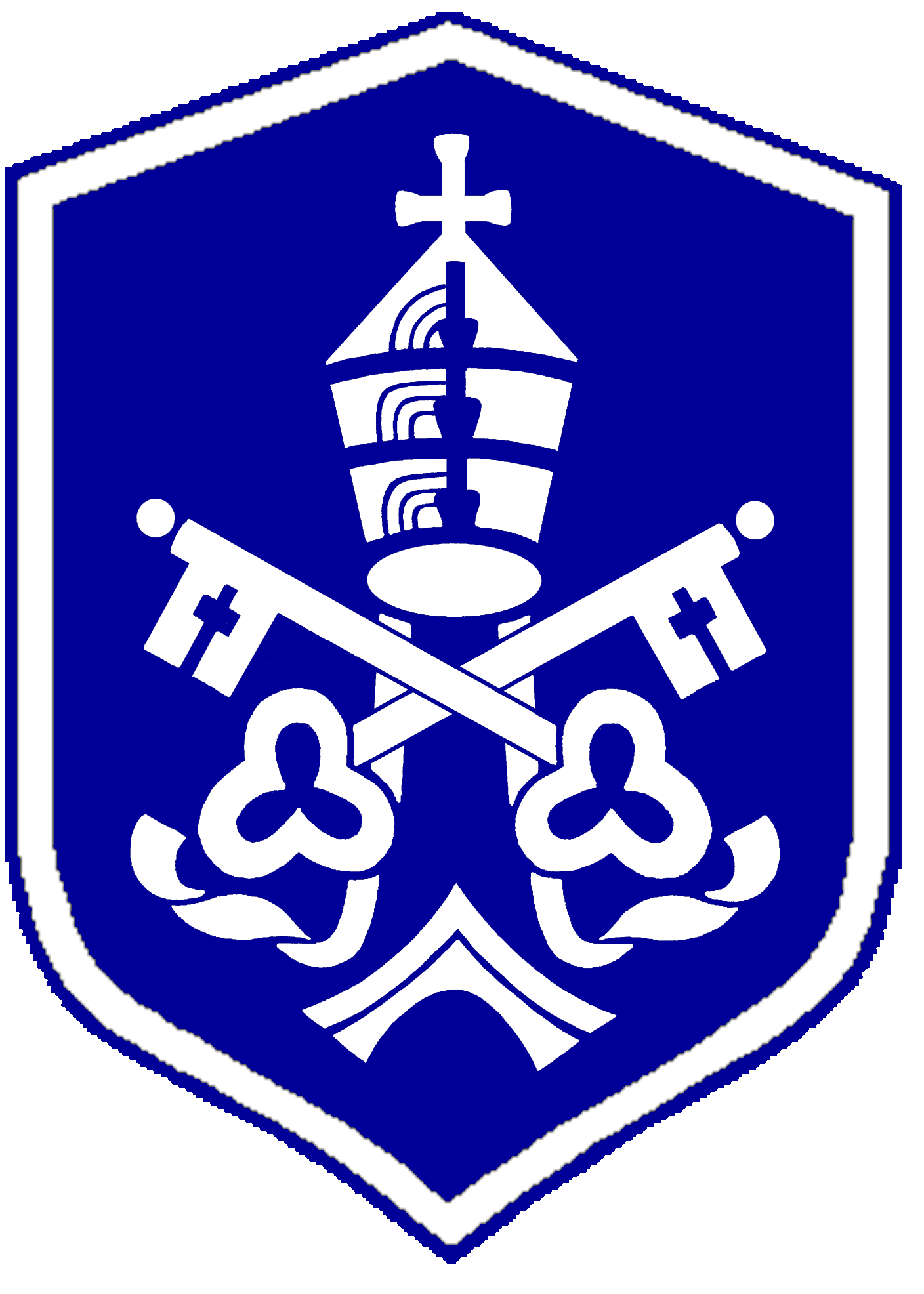 JOB DESCRIPTIONSCHOOL:  				St Gregory’s Catholic High SchoolPOST DETAILSJob Title:	Year 7&8 lead for Science Grade: 				TLR 2bDirectly Responsible To:		Subject leader of Science Deputy Headteacher (Teaching and Learning)SLT subject link Primary Purpose and Scope of the Job:To work with the subject leader to improve pupil progress and attainment in Years 7&8; to narrow the gap between groups of pupils with disadvantaged pupils being the significant priority.  To plan and develop the schemes of learning for Years 7&8. To support the subject leader with the day to day management of the subject.  To be responsible for staff development and support with the subject area including addressing teaching development and behaviour matters with the allocated year groups of which you are responsible for.IMPROVE PUPIL PROGRESS AND ATTAINMENT IN YEARS 7 & 8 In order to achieve this they will:Take responsibility as directed by the subject leader for a key stage in the subject areaWork with the subject leader in the development of schemes of learning that ensure effective implementation of the department’s curriculum intentSupport the subject leader (who will make the final decision) with timetabling aspects of the associated key stage, both in pupil setting and staff allocation to classesUse data to track, monitor and implement intervention strategies to address pupil progress – with specific priority for disadvantaged pupils Support the subject leader on all aspects of curriculum development and planning Contribute to the leadership of the faculty planning, monitoring, evaluation and intervention, including the assessment calendar, development plan and SEFSupport the subject leader when and where appropriate as directed by the senior link to the subject area Act as a role model as a TLR leader in the schoolTo analyse and evaluate pupil tracking dataTo identify, implement, monitor and review appropriate intervention strategies to address underachievement with additonality provided to vulnerable  pupils to accelerate their progressAssist in production of reports on examination performance, including the use of progress data and attend relevant pupil progress panels to support pupil progessEnsure that all members of the faculty are familiar with the aim and development plan priorities Ensure effective communication/consultation as appropriate with parents of pupilsMonitor standards of behaviour in relevant year groups and support colleagues in managing and addressing behavioural incidences, also including the use of rewards.Strategic developmentIn order to achieve this they will:Meet regularly (at least weekly) with the subject leader to agree priorities and actions for the week aheadAssist in monitoring and follow up pupil progressWork with colleagues to formulate priorities and development plans for the faculty which support school and faculty prioritiesAttend Middle Leader meetings to contribute to the strategic development of the department and whole school quality of educationLeading and Managing staffIn order to achieve this they will:Work with the subject leader to ensure staff development needs are identified and appropriate CPD is put in place to meet needsWhere appropriate lead on subject specific CPD within the department to enhance implementation of quality first teaching, including informal support plans Contribute to the appraisal process and to act as reviewer for staff as requiredPromote teamwork and motivate staff to ensure effective working relationsAssist in the interview process for teaching posts when required and to support effective induction of new staff in line with school proceduresParticipate in the schools ITT programme and support and mentor ECT staff where directedWhere appropriate coach identified colleagues within the department to support effective implementation of the curriculumEffective and efficient quality assuranceIn order to achieve this they will:Ensure effective monitoring, evaluation and reviewAssist in setting of targets within the faculty and to work towards their achievementContribute to the school procedures for lesson observationHelp to ensure that the curriculum area meets school standards and follows school systemsSupport with quality assuring the quality of education within the department through learning walks for key cohorts, work scrutiny and pupil voiceEffective and efficient deployment of staff and resourcesIn order to achieve this they will:Assist in identification of resource needs and to contribute to efficient/effective use of physical resourcesTo cooperate with other faculties to ensure a sharing and effective use of resources to the benefit of the school and pupilsAT SCHOOL LEVELThis will require:Establishing and maintaining effective working relationships with professional colleagues and other subject leaders to develop cross curricular links and creative approaches to learningEstablishing effective relationships with parents and inform them of developments and practices relating to the teaching and learning of your subjectParticipation in meetings, in particular middle leader meetings and subject team meetings with professional colleagues and parents in respect of the duties and responsibilities of the postPlaying a full part, in the life of the school community, to support its distinctive mission and ethos and to encourage staff and pupils to follow this exampleUndertake any other duty specified by the Headteacher not mentioned in this job descriptionTHIS IS TO ENSURE IMPROVED PUPIL OUTCOMESTo raise achievement in Years 7&8 To ensure that disadvantaged groups are prioritised REVIEW ARRANGEMENTSThe details contained in this Job Description reflect the content of the job at the date it was prepared, it is not a comprehensive statement of procedures and tasks but sets out the main expectations of the school in relation to the postholder’s professional responsibilities and duties.  However, it is inevitable that over time, the nature of the jobs may change.  Existing duties may no longer be required and other duties may be gained without changing the general nature of the post or the level of responsibility entailed.  Consequently, the School will expect to revise this Job Description from time to time and will consult with the postholder at the appropriate time.Job Description revised: April 2022Revised by: HeadteacherPostholder: Signed:  …………………………………………………………….Date: ………………………………………………….